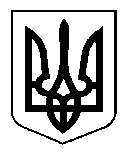 ВЕЛИКООЛЕКСАНДРІВСЬКА СЕЛИЩНА РАДАVIII СКЛИКАННЯ                                                 17 сесіяР І Ш Е Н Н Явід 10 грудня 2021 року 	       смт Велика Олександрівка                  № 3470Про затвердження проекту землеустрою та надання земельної ділянки у власність гр. Литвиненко Я.В.                   Розглянувши заяву про надання безоплатно у власність земельної ділянки та проект землеустрою щодо відведення земельних ділянок у власність                            гр. Беззуб Л.Ф., Литвиненко Я.В. загальною площею 0,2400 га для індивідуального садівництва, розташованих в межах с. Безводне на території Великоолександрівської селищної ради Херсонської області, на підставі ст. ст. 12, 116, 118, 121, 122 Земельного кодексу України, ст. 25 Закону України «Про землеустрій», ст. ст. 26, 59 Закону України «Про місцеве самоврядування в Україні» селищна рада                                                       ВИРІШИЛА:   	  1. Затвердити проект землеустрою щодо відведення земельних ділянок у власність гр. Беззуб Л.Ф., Литвиненко Я.В. загальною площею 0,2400 га для індивідуального садівництва, розташованих в межах с. Безводне на території Великоолександрівської селищної ради Херсонської області, розроблений ТОВ «Альянс».            2. Надати у власність гр. Литвиненко Яні Віталіївні земельну ділянку, кадастровий номер 6520981500:02:001:0029, для індивідуального садівництва (землі сільськогосподарського призначення), площею 0,1200 га, розташовану на території Великоолександрівської селищної ради в межах с. Безводне.            3. Земельну ділянку використовувати згідно вимог статті 91 Земельного кодексу України.	  4. Контроль за виконанням цього рішення покласти на постійну комісію з питань земельних відносин, екології, архітектури, планування території та благоустрою.Селищний голова                                                                          Н.В. Корнієнко